MODALITÉS ET DATE DE DÉPÔTLes personnes ou les organisations de la Montérégie devront faire parvenir le formulaire de demande au Fonds de transport dûment rempli à Loisir et Sport Montérégie, accompagné des documents requis, au plus tard le 13 janvier 2023, à 16 h, par courriel à alperreault@loisir.qc.ca. Un second appel de projets sera fait si des fonds sont toujours disponibles dans l’enveloppe annuelle.FORMULAIRE DE DEMANDE (une demande par organisation)Documents nécessaires aux fins d’analyse du dossier (pour toute demande) :Joindre une preuve d’inscription à l’activité ou à l’évènement.Joindre les factures en lien avec la demande de remboursement.Joindre les preuves de paiement en lien avec les factures ci-haut envoyées.Joindre une copie de votre permis de conduire (demandeur ou parent selon le cas).(1) Joindre le dernier bulletin scolaire (demande individuelle en provenance du milieu scolaire).Ou(2) joindre une preuve d’affiliation à l’équipe, au club ou à l’organisme (demande individuelle en provenance du milieu associatif)._______________________________	     ____________________________Signature de la personne autorisée 	DateS.V.P.  Veuillez faire parvenir votre formulaire a/s de M. Antoine Lépine-Perreault : alperreault@loisir.qc.ca. SECTION RÉSERVÉE À LOISIR ET SPORT MONTÉRÉGIEProjet no : __________Demande :   	 Acceptée   	Montant octroyé : ______________$     	Date de confirmation : _______/_______/__________	 Refusée    	Raison : ____________________________________________________________________________________________________Rapport final reçu le : ______/_______/_________No du chèque : ______________	Chèque posté le : ______/_______/_______      Signature du responsable : ____________________________________________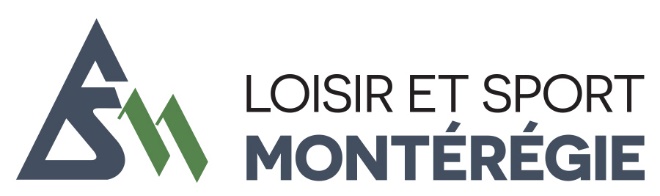 FONDS DE TRANSPORTSOUTIEN FINANCIERAU TRANSPORT EN RÉGIONIDENTIFICATION DU DEMANDEURIDENTIFICATION DU DEMANDEURIDENTIFICATION DU DEMANDEURNom du demandeur :(équipe, club, organisme ou individu)Nom du demandeur :(équipe, club, organisme ou individu)Adresse complète du demandeur :(adresse, ville, code postal) Adresse complète du demandeur :(adresse, ville, code postal) Personne autorisée à agir au nom de l’équipe, du club, de l’organisme ou de l’individu :Personne autorisée à agir au nom de l’équipe, du club, de l’organisme ou de l’individu :Titre de la personne autorisée :Titre de la personne autorisée :Téléphone/cellulaire de la personne autorisée :Téléphone/cellulaire de la personne autorisée :Courriel de la personne autorisée :Courriel de la personne autorisée :Demande issue du secteur :Scolaire (1)Nom de l’institution :      Demande issue du secteur : Municipal Nom de la municipalité :      Demande issue du secteur : Associatif (2)# NEQ OBNL (pour une demande d’une équipe, d’un club ou d’un organisme) :      Renseignements sur L’ÉvÈnement ou l’activitéRenseignements sur L’ÉvÈnement ou l’activitéRenseignements sur L’ÉvÈnement ou l’activitéRenseignements sur L’ÉvÈnement ou l’activitéRenseignements sur L’ÉvÈnement ou l’activitéRenseignements sur L’ÉvÈnement ou l’activitéRenseignements sur L’ÉvÈnement ou l’activitéRenseignements sur L’ÉvÈnement ou l’activitéRenseignements sur L’ÉvÈnement ou l’activitéRenseignements sur L’ÉvÈnement ou l’activitéRenseignements sur L’ÉvÈnement ou l’activitéNom de l’évènement ou de l’activité :Nom de l’évènement ou de l’activité :Nom de l’évènement ou de l’activité :Nom de l’évènement ou de l’activité :Lieu de l’évènement ou de l’activité et adresse complète :Lieu de l’évènement ou de l’activité et adresse complète :Lieu de l’évènement ou de l’activité et adresse complète :Lieu de l’évènement ou de l’activité et adresse complète :Date de départ :Date de retour :Date de retour :Date de retour :Date de retour :Nombre de participants :Nombre de participants :Âge des participants :Âge des participants :Âge des participants :Nombre d’adultes accompagnateurs :Nombre d’adultes accompagnateurs :Discipline (inscrire le sport ou l’activité de loisir concernée) :Discipline (inscrire le sport ou l’activité de loisir concernée) :Discipline (inscrire le sport ou l’activité de loisir concernée) :Discipline (inscrire le sport ou l’activité de loisir concernée) :Discipline (inscrire le sport ou l’activité de loisir concernée) :Discipline (inscrire le sport ou l’activité de loisir concernée) :Discipline (inscrire le sport ou l’activité de loisir concernée) :Nombre de kilomètres parcourus : Nombre de kilomètres parcourus : Nombre de kilomètres parcourus : Nombre de kilomètres parcourus : Pour quels type et niveau d’évènement ou d’activité (cocher les cases appropriées) :Type :	Niveau : Invitation	 Perfectionnement	 Régional	 AA ou D2Sélection 	 Développement	 Provincial	 Autre type : Compétition/concours 	Performance artistique	 AAA ou D1	(précisez ici)Pour quels type et niveau d’évènement ou d’activité (cocher les cases appropriées) :Type :	Niveau : Invitation	 Perfectionnement	 Régional	 AA ou D2Sélection 	 Développement	 Provincial	 Autre type : Compétition/concours 	Performance artistique	 AAA ou D1	(précisez ici)Pour quels type et niveau d’évènement ou d’activité (cocher les cases appropriées) :Type :	Niveau : Invitation	 Perfectionnement	 Régional	 AA ou D2Sélection 	 Développement	 Provincial	 Autre type : Compétition/concours 	Performance artistique	 AAA ou D1	(précisez ici)Pour quels type et niveau d’évènement ou d’activité (cocher les cases appropriées) :Type :	Niveau : Invitation	 Perfectionnement	 Régional	 AA ou D2Sélection 	 Développement	 Provincial	 Autre type : Compétition/concours 	Performance artistique	 AAA ou D1	(précisez ici)Pour quels type et niveau d’évènement ou d’activité (cocher les cases appropriées) :Type :	Niveau : Invitation	 Perfectionnement	 Régional	 AA ou D2Sélection 	 Développement	 Provincial	 Autre type : Compétition/concours 	Performance artistique	 AAA ou D1	(précisez ici)Pour quels type et niveau d’évènement ou d’activité (cocher les cases appropriées) :Type :	Niveau : Invitation	 Perfectionnement	 Régional	 AA ou D2Sélection 	 Développement	 Provincial	 Autre type : Compétition/concours 	Performance artistique	 AAA ou D1	(précisez ici)Pour quels type et niveau d’évènement ou d’activité (cocher les cases appropriées) :Type :	Niveau : Invitation	 Perfectionnement	 Régional	 AA ou D2Sélection 	 Développement	 Provincial	 Autre type : Compétition/concours 	Performance artistique	 AAA ou D1	(précisez ici)Pour quels type et niveau d’évènement ou d’activité (cocher les cases appropriées) :Type :	Niveau : Invitation	 Perfectionnement	 Régional	 AA ou D2Sélection 	 Développement	 Provincial	 Autre type : Compétition/concours 	Performance artistique	 AAA ou D1	(précisez ici)Pour quels type et niveau d’évènement ou d’activité (cocher les cases appropriées) :Type :	Niveau : Invitation	 Perfectionnement	 Régional	 AA ou D2Sélection 	 Développement	 Provincial	 Autre type : Compétition/concours 	Performance artistique	 AAA ou D1	(précisez ici)Pour quels type et niveau d’évènement ou d’activité (cocher les cases appropriées) :Type :	Niveau : Invitation	 Perfectionnement	 Régional	 AA ou D2Sélection 	 Développement	 Provincial	 Autre type : Compétition/concours 	Performance artistique	 AAA ou D1	(précisez ici)Pour quels type et niveau d’évènement ou d’activité (cocher les cases appropriées) :Type :	Niveau : Invitation	 Perfectionnement	 Régional	 AA ou D2Sélection 	 Développement	 Provincial	 Autre type : Compétition/concours 	Performance artistique	 AAA ou D1	(précisez ici)MOYEN DE TRANSPORT UTILISÉ (sélectionner 1 seul choix)MOYEN DE TRANSPORT UTILISÉ (sélectionner 1 seul choix)Véhicule personnel :Remboursement de 0,61 $ du km ou de l’essence.   Entre 1 et 5 passagers     Entre 6 et 8 passagers  LocationRemboursement de la location et de l’essence.  Voiture (entre 1 et 5 passagers)  Minifourgonnette (entre 6 et 8 passagers)  Minibus (entre 15 et 21 passagers)  Autobus scolaire (entre 22 et 45 passagers) Autobus de luxe (entre 22 et 56 passagers)Titre de transport à usage unique :Remboursement du prix des billets	Individuel	ou	GroupeTrain			Autobus			Bateau			Avion			*L’utilisation de l’avion et/ou du bateau est seulement permise en cas d’absence de route terrestre.Titre de transport à usage unique :Remboursement du prix des billets	Individuel	ou	GroupeTrain			Autobus			Bateau			Avion			*L’utilisation de l’avion et/ou du bateau est seulement permise en cas d’absence de route terrestre.